§3-606.  Terms and conditions of bonds1.  Required terms and conditions.  The following requirements and provisions apply to any bond required by this Part.A.  Bonds must name the State of Maine as obligee for the benefit of the persons interested in the estate and must be conditioned upon the faithful discharge by the fiduciary of all duties according to law.  [PL 2017, c. 402, Pt. A, §2 (NEW); PL 2019, c. 417, Pt. B, §14 (AFF).]B.  Unless otherwise provided by the terms of the approved bond, sureties are jointly and severally liable with the personal representative and with each other.  The address of sureties must be stated in the bond.  [PL 2017, c. 402, Pt. A, §2 (NEW); PL 2019, c. 417, Pt. B, §14 (AFF).]C.  By executing an approved bond of a personal representative, the surety consents to the jurisdiction of the court that issued letters to the primary obligor in any proceedings pertaining to the fiduciary duties of the personal representative and naming the surety as a party.  Notice of any proceeding must be delivered to the surety or mailed to the surety by registered or certified mail at the surety's address as listed with the court where the bond is filed and to the surety's address as then known to the petitioner.  [PL 2017, c. 402, Pt. A, §2 (NEW); PL 2019, c. 417, Pt. B, §14 (AFF).]D.  On petition of a successor personal representative, any other personal representative of the same decedent or any interested person, a proceeding in the court may be initiated against a surety for breach of the obligation of the bond of the personal representative.  [PL 2017, c. 402, Pt. A, §2 (NEW); PL 2019, c. 417, Pt. B, §14 (AFF).]E.  The bond of the personal representative is not void after the first recovery but may be proceeded against from time to time until the whole penalty is exhausted.  [PL 2017, c. 402, Pt. A, §2 (NEW); PL 2019, c. 417, Pt. B, §14 (AFF).][PL 2017, c. 402, Pt. A, §2 (NEW); PL 2019, c. 417, Pt. B, §14 (AFF).]2.  Limitation on action against surety.  An action or proceeding may not be commenced against the surety on any matter as to which an action or proceeding against the primary obligor is barred by adjudication or limitation.[PL 2017, c. 402, Pt. A, §2 (NEW); PL 2019, c. 417, Pt. B, §14 (AFF).]SECTION HISTORYPL 2017, c. 402, Pt. A, §2 (NEW). PL 2017, c. 402, Pt. F, §1 (AFF). PL 2019, c. 417, Pt. B, §14 (AFF). The State of Maine claims a copyright in its codified statutes. If you intend to republish this material, we require that you include the following disclaimer in your publication:All copyrights and other rights to statutory text are reserved by the State of Maine. The text included in this publication reflects changes made through the First Regular and First Special Session of the 131st Maine Legislature and is current through November 1. 2023
                    . The text is subject to change without notice. It is a version that has not been officially certified by the Secretary of State. Refer to the Maine Revised Statutes Annotated and supplements for certified text.
                The Office of the Revisor of Statutes also requests that you send us one copy of any statutory publication you may produce. Our goal is not to restrict publishing activity, but to keep track of who is publishing what, to identify any needless duplication and to preserve the State's copyright rights.PLEASE NOTE: The Revisor's Office cannot perform research for or provide legal advice or interpretation of Maine law to the public. If you need legal assistance, please contact a qualified attorney.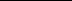 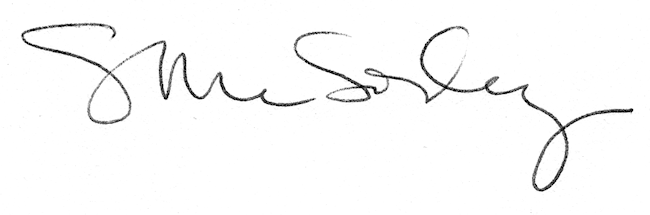 